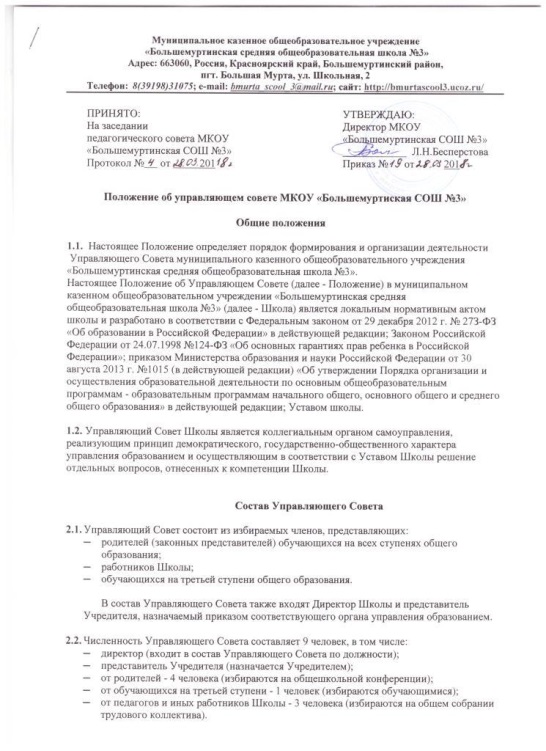 По решению Управляющего Совета в его состав также могут входить граждане, чьяпрофессиональная и (или) общественная деятельность, знания, возможности могут позитивным образом содействовать развитию Школы (кооптированные члены), а также представители иных органов самоуправления, действующих в Школе.Основные задачи Управляющего СоветаОпределение основных направлений развития Школы (стратегии).Повышение эффективности финансово-хозяйственной деятельности, содействие рациональному использованию выделяемых бюджетных средств, а также средств, полученных из иных источников.Содействие созданию оптимальных условий и форм организации образовательного процесса.Соблюдение надлежащих (здоровых и безопасных) условий обучения, воспитания и труда в Школе, сохранение и укрепление здоровья обучающихся и всех участников образовательного процесса.Создание благоприятной психологической обстановки для участников образовательного процесса.Компетенция Управляющего СоветаУправляющий Совет имеет следующие полномочия и осуществляет следующие функции:Устанавливает:режим занятий, обучающихся по представлению Педагогического Совета, в том числе продолжительность учебной недели, время начала и окончания занятий;порядок распределения средств стимулирующей части фонда оплаты труда работников Школы. Принимает:программу развития Школы;решение о введении или отмене единой формы одежды для обучающихся в период занятий («школьная форма»);положение об Управляющем Совете Школы, о родительских комитетах Школы, родительских собраниях и конференциях, об ученическом самоуправлении Школы;Устав и изменения в Устав Школы;декларацию прав обучающихся Школы;программу общественно полезной и досуговой деятельности обучающихся;Положение о принципах взаимоотношений участников образовательного процесса в совместной образовательной деятельности;Положение о стипендиях обучающихся, о поощрениях и дисциплинарных взысканиях обучающихся.Согласовывает по представлению Директора Школы:введение новых технологий, форм и методов обучения;смету расходов в отношении средств, полученных Школой из внебюджетных источников;Правила поведения обучающихся в Школе;Положение о порядке оказания дополнительных, в том числе платных образовательных услуг.Рассматривает:конфликтные ситуации между участниками образовательного процесса;жалобы и заявления обучающихся, их родителей (законных представителей) на действия (бездействие) педагогического и административного персонала Школы по защите прав и законных интересов участников образовательного процесса.Вносит предложения в части:материально-технического обеспечения и оснащения образовательного процесса, оборудования помещений;выбора учебников из перечня рекомендуемых или допускаемых к использованию в образовательном процессе;создания необходимых условий для организации питания и медицинского обслуживания обучающихся;организации промежуточной и итоговой аттестации обучающихся;проведения мероприятий по охране и укреплению здоровья обучающихся;развития воспитательной работы в Школе.Участвует:в разработке и утверждении публичного доклада по итогам учебного и финансового года;в создании в Школе общественных (в том числе детских, молодежных) организаций (объединений), а также может запрашивать отчет об их деятельности.Содействует привлечению внебюджетных средств для обеспечения деятельности и развития Школы. Заслушивает отчет Директора Школы по итогам учебного и финансового года. Ходатайствует (при наличии основания) перед Директором школы о расторжении трудового договора с работником Школы.Регулярно информирует участников образовательного процесса о своей деятельности и принимаемых решениях.Организация работы Управляющего светаОсновные положения, касающиеся порядка и условий деятельности Управляющего Совета Школы, определяются Уставом Школы. Вопросы, не урегулированные Уставом, определяются регламентом Управляющего Совета, принимаемым им самостоятельно.Управляющий Совет возглавляется председателем, избираемым членами Управляющего Совета из своего числа. Для замены председателя Управляющего Совета на время его отсутствия избирается также заместитель председателя Управляющего Совета. Директор Школы и представитель Учредителя не могут быть избраны председателем либо заместителем председателя Управляющего Совета.Организационной формой работы Управляющего Совета являются заседания, которые проводятся по мере необходимости, но не реже одного раза в квартал.Председатель Управляющего Совета (в период его отсутствия - заместитель председателя Управляющего Совета) может созывать внеочередное заседание на основании поступивших к нему заявлений (от директора Школы, иных членов Управляющего Совета, Учредителя). Дата и время проведения заседания, его повестка, а также необходимые материалы доводятся до сведения членов Управляющего Совета не позднее пяти дней до дня заседания.Председательствует на заседании председатель Управляющего Совета, в его отсутствие - заместитель председателя.Решения Управляющего Совета считаются правомочными, если на заседании присутствовало не менее половины его членов. Решения Управляющего Совета принимаются простым большинством голосов из числа присутствующих. В случае равенства голосов решающим является голос председательствующего на заседании.По приглашению Управляющего Совета в заседании с правом совещательного голоса могут принимать участие лица, не являющиеся членами Управляющего Совета, если против этого не возражает более половины его членов, присутствующих на заседании.Решения Управляющего Совета принимаются, оформляются протоколом, который подписывается председательствующим на заседании и секретарем.Протоколы заседаний Управляющего Совета включаются в номенклатуру дел Школы и доступны для ознакомления всем его членам, а также любым лицам, имеющим право быть избранным в члены Управляющего Совета (работникам Школы, обучающимся в классах III ступени, их родителям (законным представителям).В целях подготовки материалов к заседаниям, выработки проектов решений Управляющий Совет имеет право в период между заседаниями создавать постоянные и временные комиссии. Управляющий Совет утверждает задачи, функции, регламент работы комиссий, определяет их структуру и персональный состав, назначает их председателей из числа его членов. В комиссии могут входить с их согласия любые лица, которых Управляющий Совет сочтет необходимыми привлечь для организации эффективной работы комиссии.Права и ответственность членов Управляющего СоветаЧлены Управляющего Совета работают на общественных началах. Член Управляющего Совета имеет право: принимать участие в обсуждении и принятии решений, выражать в письменной форме свое особое мнение, которое приобщается к протоколу заседания;требовать от администрации Школы предоставления всей необходимой для участия в работе Управляющего Совета информации по вопросам, относящимся к его компетенции;присутствовать на заседании педагогического Совета Школы с правом совещательного голоса;досрочно выйти из состава Управляющего Совета по письменному уведомлению председателя.Член Управляющего Совета, не посещающий заседания без уважительных причин, может быть выведен из его состава по решению Управляющего Совета.Член Управляющего Совета выводится из его состава по решению Управляющего Совета в следующих случаях:по его желанию, выраженному в письменной форме;при отзыве представителя Учредителя;при увольнении с работы директора Школы или увольнения работника Школы, избранного членом Управляющего Совета, если они не могут быть кооптированы в состав Управляющего Совета после увольнения;в связи с окончанием Школы или отчислением (переводом) обучающегося, представляющего в Управляющем Совете обучающихся на третьей ступени общего образования, если он не может быть кооптирован в члены Управляющего Совета после окончания Школы;при наступлении либо выявлении следующих обстоятельств, препятствующих участию члена Управляющего Совета в его работе: лишение родительских прав, признание по решению суда недееспособным, осуждение к наказанию за совершение преступления, наличие неснятой или непогашенной судимости за преступление.Выписка из протокола заседания Управляющего Совета с решением о выводе члена Управляющего Совета направляется Учредителю.После вывода из состава Управляющего Совета его члена Управляющий Совет принимает меры для замещения выбывшего члена (путем выборов либо кооптации).Управляющий Совет несет ответственность за своевременное принятие решений, входящих в его компетенцию, и их выполнение.Директор Школы вправе самостоятельно принимать решение по вопросу, входящему в компетенцию Управляющего Совета, в случае отсутствия необходимого решения со стороны Управляющего Совета в установленные сроки.Решения Управляющего Совета, противоречащие действующим нормативным правовым актам, положениям договора между Школой и Учредителем либо Уставу Школы, недействительны с момента их принятия и не подлежат исполнению Директором Школы, работниками Школы и иными участниками образовательного процесса. По факту принятия такого решения Учредитель вправе внести через своего представителя предложение о пересмотре данного решения.Срок действия положения6.7.  Срок действия данного положения один год.6.8. При изменении нормативно-правовых документов, регламентирующих деятельность муниципальных органов управления образования, в положение вносятся изменения в соответствии с установленным порядком.